21 апреля 2017 года состоялся съезд муниципальных образований Липецкой области21 апреля 2017 года состоялся XI съезд муниципальных образований Липецкой области.В заседании приняли участие глава Липецкой области, представители исполнительных органов государственной власти, органов местного самоуправления, представители общественных организаций. Представителем Госжилинспекции на данном съезде был и.о. руководителя инспекции А.Е. Немцов.Ключевой темой съезда стали задачи местной власти по созданию комфортной среды обитания и благоустройству населенных пунктов.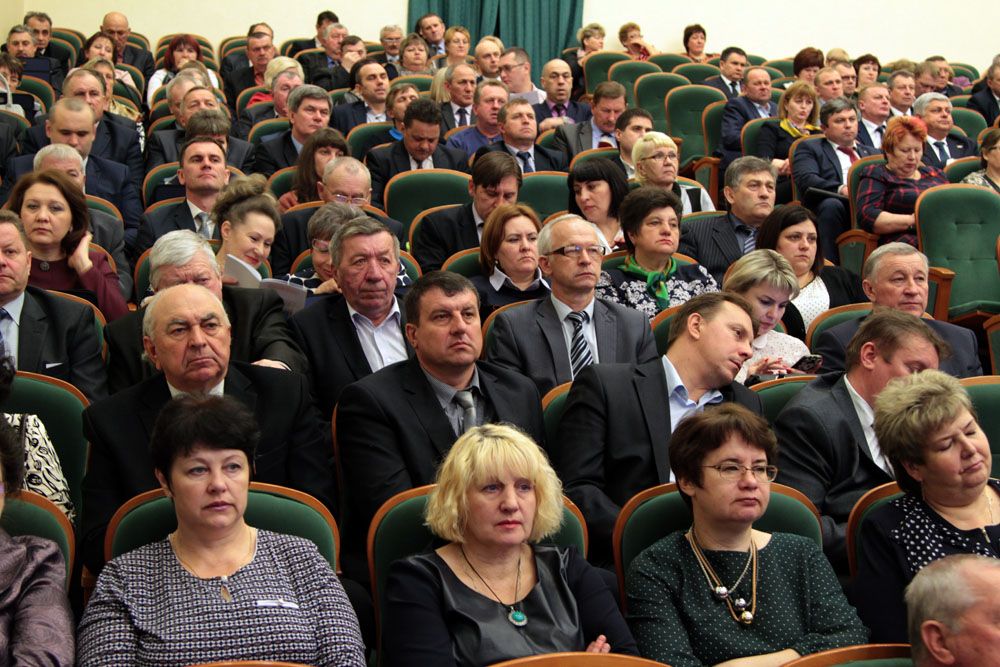 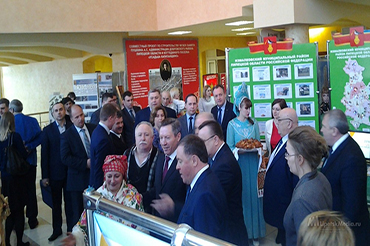 